          MOORES PARK NEIGHBORHOOD ORGANIZATION (MPNO)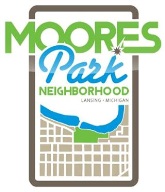 REGULAR MEETING AGENDAMonday, December 5th, 2016Come to Order:		 	6:30pm, St. Casimir Church 1. Additions/deletions to the agenda2. Introductions3. Approval of September Meeting Minutes4. Officer Reports-Natalie Molnar, President president@mooresparkneighborhood.com Matthias Bell, Vice President vp@mooresparkneighborhood.com David Potts, TreasurerMike Prohaska, Secretary 5. BusinessNeighborhood Survey ResultsSign / Block Grant UpdateUpcoming GrantsCommittee Formations and Meetups6. New BusinessOpen7. Community Events & Announcements 8. 8pm Adjourn For details on any of the above events, please visit www.mooresparkneighborhood.com.  Meeting minutes are typically posted to the website within a week.